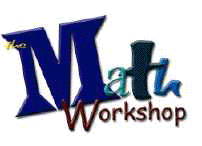 Place Value: Is the value of digit because of its place in a given number. E.g.  in 235 the  place value of 3 is 30 and in 1324 the place value of 3 is 300.Face Value: Is the value of the digit itself. E.g. the face value of 3 in 235 is 3 and in 1324 is also 3.Successor: The next number after the given number. E.g. successor of 456 is 457 and successor of 999 is 1000. The successor can be obtained by adding 1 to the given number.Predecessor: The previous number to the given number. E.g. predecessor of 984 is 983 and predecessor of 10000 is 9999. The predecessor can be obtained by subtracting 1 from the given number.Expanded Form: The number expressed as the sum of the place values of all its digits. E.g 235 = 200 + 30 + 5Ascending Order: Given numbers written in order from smallest to the biggest Descending Order: Given numbers written in order from biggest to the smallestAddends: The numbers to be added together are called addends.Sum: The result of additions of numbers is called the Sum.Minuend: The larger number from which we subtract the smaller number is called minuend.Subtrahend: The smaller number which is subtracted from the larger number is called subtrahend.Difference: The result obtained after subtraction is called the difference between the given numbers.MultiplicandMultiplierProductDividendDivisorQuotientRemainderFactorsMultiplesPrime NumbersComposite NumbersOdd NumbersEven NumbersCommon FactorsHCFCommon MultiplesLCMPrime factorizationBaseExponent Exponential NotationFactor TreeFractionNumeratorDenominatorEquivalent FractionsFraction in Lowest TermsLike FractionUnlike FractionUnit FractionCommon FractionProper FractionImproper FractionReciprocal FractionMixed Fraction(Number)Whole NumbersCounting NumbersRatioPercentageProfit/GainLossSPCPNPAESI PrincipalAmountTime periodRate of InterestIntegersNatural NumbersPositive IntegersNegative IntegersOpposite numberAbsolute ValueLengthMassCapacityUnitsPlane FiguresSolid FiguresClosed FigurePerimeterAreaRegular FiguresRectangleSquareTriangleEquilateralScaleneIsoscelesAreaCubeCuboidVolumeEdgeVertexFaceLiteral NumbersConstantsVariablesAlgebraic ExpressionEquationsInequationsEstimationAveragePointLine segmentLineIntersecting LineRayCollinear PointsCongruent Line segmentsAngleDegrees (measure of angle)Mathematical Instruments (The scale/Ruler, Protractor, Set squares, Divider, Compasses)Bisector Acute angleObtuse angleRight angleStraight angleReflex angleComplete angle/circular anglePerpendicular LinesParallel linesVertex (pl vertices)Quadrilaterals (Rectangle, Square, Parallelogram, Rhombus, Trapezium)CircleRadiusDiameterChordCircumferemceTerminology  (Alphabetically)Absolute ValueAcute angleAddendsAEAlgebraic ExpressionAmountAngleAreaAscending OrderAverageBaseBisector CapacityChordCircleCircumferemceClosed FigureCollinear PointsCommon FactorsCommon FractionCommon MultiplesComplete angle/circular angleComposite NumbersCongruent Line segmentsConstantsCounting NumbersCPCubeCuboidDegrees (measure of angle)DenominatorDescending OrderDiameterDifferenceDividendDivisorEdgeEquationsEquilateralEquivalent FractionsEstimationEven NumbersExpanded FormExponent Exponential NotationFaceFace ValueFactor TreeFactorsFractionFraction in Lowest TermsHCFImproper FractionInequationsIntegersIntersecting LineIsoscelesLCMLengthLike FractionLineLine segmentLiteral NumbersLossMassMathematical Instruments (The scale/Ruler, Protractor, Set squares, Divider, Compasses)MinuendMixed Fraction(Number)MultiplesMultiplicandMultiplierNatural NumbersNegative IntegersNPNumeratorObtuse angleOdd NumbersOpposite numberParallel linesPercentagePerimeterPerpendicular LinesPlace ValuePlane FiguresPointPositive IntegersPredecessorPrime factorizationPrime NumbersPrincipalProductProfit/GainProper FractionQuadrilaterals (Rectangle, Square, Parallelogram, Rhombus, Trapezium)QuotientRadiusRate of InterestRatioRayReciprocal FractionRectangleReflex angleRegular FiguresRemainderRight angleScaleneSI Solid FiguresSPSquareStraight angleSubtrahendSuccessorSumTime periodTriangleUnit FractionUnitsUnlike FractionVariablesVertex (pl vertices)VolumeWhole NumbersThe only way to learn Mathematics is to do Mathematics.- Paul Halmos